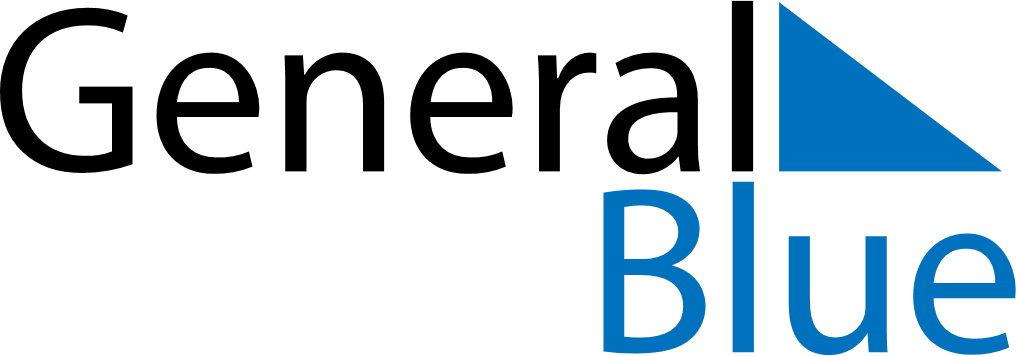 October 2020October 2020October 2020October 2020October 2020October 2020Equatorial GuineaEquatorial GuineaEquatorial GuineaEquatorial GuineaEquatorial GuineaEquatorial GuineaMondayTuesdayWednesdayThursdayFridaySaturdaySunday123456789101112131415161718Independence Day19202122232425262728293031NOTES